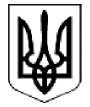 ВИКОНАВЧИЙ КОМІТЕТ
ВЕЛИКОДИМЕРСЬКОЇ СЕЛИЩНОЇ РАДИ
БРОВАРСЬКОГО РАЙОНУ КИЇВСЬКОЇ ОБЛАСТІР І Ш Е Н Н Явід 23 лютого 2021 року                                                                                № 51смт Велика ДимеркаПро внесення змін до списків дітейна безоплатне харчування вКЗ «Русанівське НВО «ЗЗСО-ЗДО» Великодимерськоїселищної ради у І кварталіЗ метою створення умов для збереження здоров'я дітей Великодимерської територіальної громади та забезпечення їх якісним, раціональним харчуванням, відповідно до цільової програми «Організація харчування дітей закладів освіти Великодимерської територіальної громади на 2021 рік», відповідно до постанови Кабінету Міністрів України від 19 червня 2002 року № 856 «Про організацію харчування окремих категорій учнів у загальноосвітніх навчальних закладах», Закону України «Про охорону дитинства», Порядку організації харчування дітей у навчальних та оздоровчих закладах, затвердженого наказом Міністерства охорони здоров'я України, Міністерства освіти і науки України від 01 червня 2005 року №242/329, зареєстрованим в Міністерстві юстиції України 15 червня 2005 року за № 661/10941, керуючись підпунктом 8 пункту «б» статті 32, частиною 6 статті 52 Закону України «Про місцеве самоврядування в Україні», виконавчий комітет селищної радиВ И Р І Ш И В:Включити до списку дітей на безоплатне харчування, затвердженого рішенням виконавчого комітету Великодимерської селищної ради від 22 грудня 2020 року № 13 «Про погодження списків дітей КЗ «Русанівське НВО «ЗЗСО-ЗДО» Великодимерської селищної ради Броварського району Київської області на безоплатне харчування у I кварталі 2021 року», учня 2 класу Степуру Дениса, учня 3 класу Блінова Данила, які прибули до навчального закладу.Включити до списку дітей закладу дошкільної освіти на безоплатне харчування вихованця Соловея Владислава, пільгової категорії, як дитину з особливими освітніми потребами. Включити до списків на безоплатне харчування дітей, які харчуються на групі продовженого дня, в І кварталі 2021 року, список додається.Директору закладу освіти Луценко Г.Д. організувати безкоштовне харчування вище зазначених дітей у I кварталі 2021 року.Контроль за виконанням цього рішення покласти на Куценка О. М., заступника селищного голови.Селищний голова                                                         Анатолій БОЧКАРЬОВДодаток рішення виконавчого комітету Великодимерської селищної ради від  23.02.2021 року  №  51СПИСОКучнів, які відвідують групу продовженого дняКЗ «Русанівське НВО «ЗЗСО-ЗДО»,що забезпечуються гарячим харчуваннямна  І квартал 2021 року1. Павлушко Максим Михайлович– 2 клас, 100%2. Соловей Ростислав  Ігорович  - 2 клас, 100%3. Дубовенко Максим  Сергійович – 3 клас, 100%4.Рак Вероніка Миколаївна – 1 клас, 100%5. Купрій Кіра Дмитрівна – 1 клас, 100%6. Порохнявко Діана Сергіївна – 2 клас, 100%1. Мищенко Поліна Миколаївна– 1 клас, 50%2. Солоненко Олександра Ярославівна – 4  клас, 50%3. Кириченко Ілля  Вікторович – 2 клас, 50%4. Соловей Дар’я Ігорівна – 1 клас, 50%5. Рак Олександр Миколайович– 4 клас, 50%6. Сірук Марія  Григорівна – 3 клас, 50%7. Сірук Макарій Григорович– 3 клас, 50%8. Солоха Ангеліна Юріївна – 3 клас, 50%9. Солоненко Євген Ярославович – 2 клас, 50%Керуюча справами виконавчого комітету                                                    Юлія МОСКАЛЕНКО